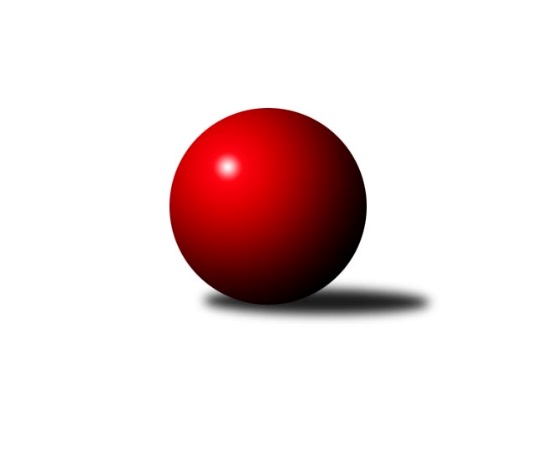 Č.18Ročník 2018/2019	31.5.2024 Východočeský přebor skupina B 2018/2019Statistika 18. kolaTabulka družstev:		družstvo	záp	výh	rem	proh	skore	sety	průměr	body	plné	dorážka	chyby	1.	SKK Náchod B	18	15	0	3	193 : 95 	(93.5 : 54.5)	2570	30	1773	798	33	2.	SK SC Svitavy-Lány A	18	13	1	4	187 : 101 	(96.0 : 76.0)	2628	27	1783	845	32.8	3.	KK V. Mýto B	17	12	1	4	190 : 82 	(112.5 : 65.5)	2550	25	1762	788	31.6	4.	SK Solnice B	18	12	1	5	172 : 116 	(85.0 : 73.0)	2567	25	1762	805	39.7	5.	SK Rybník A	18	10	1	7	156 : 132 	(89.0 : 79.0)	2486	21	1720	766	43	6.	SKP Kuželky Hradec Králové A	18	10	0	8	162 : 126 	(100.0 : 76.0)	2604	20	1792	812	33.9	7.	SK Kuželky Přelouč A	18	7	3	8	154 : 134 	(99.5 : 86.5)	2562	17	1770	792	41.4	8.	KK Zalabák Smiřice B	18	6	1	11	114 : 174 	(76.0 : 112.0)	2447	13	1723	724	57.9	9.	SK SC Svitavy-Lány B	18	6	1	11	110 : 178 	(62.0 : 90.0)	2492	13	1732	761	42.4	10.	TJ Start Rychnov n/K C	17	5	0	12	103 : 169 	(82.0 : 102.0)	2495	10	1742	753	48.9	11.	SKP Kuželky Hradec Králové B	18	4	1	13	97 : 191 	(75.5 : 116.5)	2459	9	1711	748	42.2	12.	KK Dobruška B	18	1	2	15	74 : 214 	(45.0 : 85.0)	2396	4	1700	695	52.7Tabulka doma:		družstvo	záp	výh	rem	proh	skore	sety	průměr	body	maximum	minimum	1.	SKK Náchod B	9	9	0	0	114 : 30 	(50.5 : 21.5)	2666	18	2774	2579	2.	SK Rybník A	9	8	1	0	102 : 42 	(47.0 : 29.0)	2395	17	2440	2300	3.	KK V. Mýto B	8	8	0	0	110 : 18 	(70.0 : 26.0)	2618	16	2721	2549	4.	SK Solnice B	9	7	1	1	98 : 46 	(43.0 : 31.0)	2505	15	2593	2427	5.	SK SC Svitavy-Lány A	9	6	1	2	95 : 49 	(44.0 : 36.0)	2702	13	2795	2589	6.	SK Kuželky Přelouč A	9	5	0	4	84 : 60 	(53.0 : 45.0)	2538	10	2627	2418	7.	SKP Kuželky Hradec Králové A	9	5	0	4	80 : 64 	(60.0 : 38.0)	2664	10	2762	2577	8.	SK SC Svitavy-Lány B	9	5	0	4	70 : 74 	(30.5 : 35.5)	2604	10	2687	2526	9.	KK Zalabák Smiřice B	9	4	1	4	76 : 68 	(43.0 : 49.0)	2540	9	2601	2475	10.	TJ Start Rychnov n/K C	9	4	0	5	64 : 80 	(45.5 : 52.5)	2537	8	2626	2428	11.	KK Dobruška B	9	1	2	6	54 : 90 	(30.0 : 38.0)	2554	4	2626	2460	12.	SKP Kuželky Hradec Králové B	9	2	0	7	51 : 93 	(43.5 : 54.5)	2544	4	2619	2460Tabulka venku:		družstvo	záp	výh	rem	proh	skore	sety	průměr	body	maximum	minimum	1.	SK SC Svitavy-Lány A	9	7	0	2	92 : 52 	(52.0 : 40.0)	2623	14	2785	2381	2.	SKK Náchod B	9	6	0	3	79 : 65 	(43.0 : 33.0)	2559	12	2761	2367	3.	SKP Kuželky Hradec Králové A	9	5	0	4	82 : 62 	(40.0 : 38.0)	2598	10	2705	2450	4.	SK Solnice B	9	5	0	4	74 : 70 	(42.0 : 42.0)	2576	10	2771	2329	5.	KK V. Mýto B	9	4	1	4	80 : 64 	(42.5 : 39.5)	2542	9	2679	2275	6.	SK Kuželky Přelouč A	9	2	3	4	70 : 74 	(46.5 : 41.5)	2564	7	2757	2383	7.	SKP Kuželky Hradec Králové B	9	2	1	6	46 : 98 	(32.0 : 62.0)	2456	5	2551	2250	8.	SK Rybník A	9	2	0	7	54 : 90 	(42.0 : 50.0)	2497	4	2704	2328	9.	KK Zalabák Smiřice B	9	2	0	7	38 : 106 	(33.0 : 63.0)	2434	4	2611	2333	10.	SK SC Svitavy-Lány B	9	1	1	7	40 : 104 	(31.5 : 54.5)	2496	3	2636	2277	11.	TJ Start Rychnov n/K C	8	1	0	7	39 : 89 	(36.5 : 49.5)	2488	2	2559	2367	12.	KK Dobruška B	9	0	0	9	20 : 124 	(15.0 : 47.0)	2376	0	2492	2198Tabulka podzimní části:		družstvo	záp	výh	rem	proh	skore	sety	průměr	body	doma	venku	1.	SKK Náchod B	11	10	0	1	123 : 53 	(63.5 : 32.5)	2591	20 	5 	0 	0 	5 	0 	1	2.	KK V. Mýto B	11	8	1	2	128 : 48 	(77.5 : 42.5)	2589	17 	6 	0 	0 	2 	1 	2	3.	SK SC Svitavy-Lány A	11	8	1	2	115 : 61 	(50.5 : 43.5)	2620	17 	4 	1 	1 	4 	0 	1	4.	SKP Kuželky Hradec Králové A	11	7	0	4	106 : 70 	(55.5 : 38.5)	2588	14 	4 	0 	2 	3 	0 	2	5.	SK Solnice B	11	7	0	4	94 : 82 	(56.0 : 52.0)	2590	14 	4 	0 	1 	3 	0 	3	6.	SK Rybník A	11	5	1	5	88 : 88 	(54.0 : 48.0)	2463	11 	4 	1 	0 	1 	0 	5	7.	SK Kuželky Přelouč A	11	4	2	5	92 : 84 	(51.0 : 51.0)	2543	10 	3 	0 	3 	1 	2 	2	8.	SK SC Svitavy-Lány B	11	4	1	6	70 : 106 	(38.0 : 54.0)	2510	9 	3 	0 	2 	1 	1 	4	9.	KK Zalabák Smiřice B	11	3	1	7	68 : 108 	(48.5 : 71.5)	2438	7 	2 	1 	3 	1 	0 	4	10.	TJ Start Rychnov n/K C	11	3	0	8	70 : 106 	(54.5 : 65.5)	2466	6 	3 	0 	3 	0 	0 	5	11.	SKP Kuželky Hradec Králové B	11	3	0	8	62 : 114 	(44.5 : 67.5)	2494	6 	1 	0 	4 	2 	0 	4	12.	KK Dobruška B	11	0	1	10	40 : 136 	(16.5 : 43.5)	2400	1 	0 	1 	4 	0 	0 	6Tabulka jarní části:		družstvo	záp	výh	rem	proh	skore	sety	průměr	body	doma	venku	1.	SK Solnice B	7	5	1	1	78 : 34 	(29.0 : 21.0)	2569	11 	3 	1 	0 	2 	0 	1 	2.	SK SC Svitavy-Lány A	7	5	0	2	72 : 40 	(45.5 : 32.5)	2669	10 	2 	0 	1 	3 	0 	1 	3.	SKK Náchod B	7	5	0	2	70 : 42 	(30.0 : 22.0)	2564	10 	4 	0 	0 	1 	0 	2 	4.	SK Rybník A	7	5	0	2	68 : 44 	(35.0 : 31.0)	2499	10 	4 	0 	0 	1 	0 	2 	5.	KK V. Mýto B	6	4	0	2	62 : 34 	(35.0 : 23.0)	2542	8 	2 	0 	0 	2 	0 	2 	6.	SK Kuželky Přelouč A	7	3	1	3	62 : 50 	(48.5 : 35.5)	2582	7 	2 	0 	1 	1 	1 	2 	7.	SKP Kuželky Hradec Králové A	7	3	0	4	56 : 56 	(44.5 : 37.5)	2638	6 	1 	0 	2 	2 	0 	2 	8.	KK Zalabák Smiřice B	7	3	0	4	46 : 66 	(27.5 : 40.5)	2500	6 	2 	0 	1 	1 	0 	3 	9.	TJ Start Rychnov n/K C	6	2	0	4	33 : 63 	(27.5 : 36.5)	2546	4 	1 	0 	2 	1 	0 	2 	10.	SK SC Svitavy-Lány B	7	2	0	5	40 : 72 	(24.0 : 36.0)	2497	4 	2 	0 	2 	0 	0 	3 	11.	SKP Kuželky Hradec Králové B	7	1	1	5	35 : 77 	(31.0 : 49.0)	2427	3 	1 	0 	3 	0 	1 	2 	12.	KK Dobruška B	7	1	1	5	34 : 78 	(28.5 : 41.5)	2448	3 	1 	1 	2 	0 	0 	3 Zisk bodů pro družstvo:		jméno hráče	družstvo	body	zápasy	v %	dílčí body	sety	v %	1.	Vlastimil Krátký 	SK SC Svitavy-Lány A 	34	/	18	(94%)		/		(%)	2.	Jiří Bartoníček 	SK Solnice B 	34	/	18	(94%)		/		(%)	3.	Klára Pekařová 	SK SC Svitavy-Lány A 	28	/	16	(88%)		/		(%)	4.	Jiří Doucha ml.	SKK Náchod B 	28	/	18	(78%)		/		(%)	5.	Michal Hynek 	KK V. Mýto B 	26	/	15	(87%)		/		(%)	6.	Karel Lang 	SK Kuželky Přelouč A 	26	/	16	(81%)		/		(%)	7.	Leoš Bartheldi 	KK V. Mýto B 	26	/	17	(76%)		/		(%)	8.	David Stára 	SKK Náchod B 	24	/	14	(86%)		/		(%)	9.	Petr Víšek 	SKP Kuželky Hradec Králové A 	24	/	15	(80%)		/		(%)	10.	Filip Ivan 	SKP Kuželky Hradec Králové A 	24	/	15	(80%)		/		(%)	11.	Miroslav Kolář 	SK Rybník A 	24	/	15	(80%)		/		(%)	12.	Tomáš Brzlínek 	KK V. Mýto B 	24	/	17	(71%)		/		(%)	13.	Lukáš Vadlejch 	SKP Kuželky Hradec Králové A 	24	/	18	(67%)		/		(%)	14.	Jiří Vaníček 	SK Kuželky Přelouč A 	24	/	18	(67%)		/		(%)	15.	Tomáš Müller 	SK Rybník A 	22	/	15	(73%)		/		(%)	16.	Petr Dlouhý 	KK V. Mýto B 	22	/	15	(73%)		/		(%)	17.	Martin Kozel st.	SK Solnice B 	22	/	18	(61%)		/		(%)	18.	Tomáš Sukdolák 	SK Kuželky Přelouč A 	22	/	18	(61%)		/		(%)	19.	Dana Adamů 	SKK Náchod B 	20	/	14	(71%)		/		(%)	20.	Milan Novák 	SK SC Svitavy-Lány A 	20	/	14	(71%)		/		(%)	21.	Pavel Dymák 	SK Solnice B 	20	/	15	(67%)		/		(%)	22.	Martin Holý 	SKP Kuželky Hradec Králové A 	20	/	16	(63%)		/		(%)	23.	Oldřich Krsek 	TJ Start Rychnov n/K C 	20	/	16	(63%)		/		(%)	24.	Lukáš Müller 	SK Rybník A 	20	/	16	(63%)		/		(%)	25.	Václav Perchlík st.	KK V. Mýto B 	20	/	17	(59%)		/		(%)	26.	David Sukdolák 	SK Kuželky Přelouč A 	20	/	18	(56%)		/		(%)	27.	Václav Buřil 	TJ Start Rychnov n/K C 	18	/	16	(56%)		/		(%)	28.	Jaroslav Gütler 	SKP Kuželky Hradec Králové B 	18	/	17	(53%)		/		(%)	29.	Leoš Glazunov 	SKP Kuželky Hradec Králové B 	18	/	17	(53%)		/		(%)	30.	Jiří Tesař 	SKK Náchod B 	17	/	14	(61%)		/		(%)	31.	Zdeněk Dokoupil 	SK SC Svitavy-Lány A 	16	/	15	(53%)		/		(%)	32.	Tomáš Štol 	SK SC Svitavy-Lány B 	16	/	16	(50%)		/		(%)	33.	Jiří Rus 	SK SC Svitavy-Lány B 	16	/	17	(47%)		/		(%)	34.	Václav Novotný 	KK Zalabák Smiřice B 	14	/	9	(78%)		/		(%)	35.	Josef Gajdošík 	SK Rybník A 	14	/	12	(58%)		/		(%)	36.	Jaroslav Němeček 	SKP Kuželky Hradec Králové A 	14	/	12	(58%)		/		(%)	37.	Tomáš Herrman 	SK Rybník A 	14	/	13	(54%)		/		(%)	38.	Jakub Zelinka 	SK SC Svitavy-Lány A 	14	/	16	(44%)		/		(%)	39.	Roman Vrabec 	KK Zalabák Smiřice B 	14	/	16	(44%)		/		(%)	40.	Jiří Klusák 	SK SC Svitavy-Lány B 	14	/	17	(41%)		/		(%)	41.	Jakub Jirčík 	SK SC Svitavy-Lány A 	13	/	14	(46%)		/		(%)	42.	Jaroslav Hažva 	KK Zalabák Smiřice B 	12	/	7	(86%)		/		(%)	43.	Lukáš Fanc 	KK Dobruška B 	12	/	11	(55%)		/		(%)	44.	Vladimír Gütler 	KK Dobruška B 	12	/	13	(46%)		/		(%)	45.	Miloš Voleský 	SKK Náchod B 	12	/	13	(46%)		/		(%)	46.	Miloš Kvapil 	SKP Kuželky Hradec Králové B 	12	/	15	(40%)		/		(%)	47.	Lubomír Šípek 	TJ Start Rychnov n/K C 	11	/	16	(34%)		/		(%)	48.	Oldřich Hornych 	SKP Kuželky Hradec Králové B 	11	/	17	(32%)		/		(%)	49.	Ludmila Skutilová 	SKP Kuželky Hradec Králové B 	11	/	18	(31%)		/		(%)	50.	Josef Pardubský 	SKP Kuželky Hradec Králové B 	11	/	18	(31%)		/		(%)	51.	Pavel Klička 	SK Kuželky Přelouč A 	10	/	6	(83%)		/		(%)	52.	Stanislav Nosek 	KK Zalabák Smiřice B 	10	/	6	(83%)		/		(%)	53.	Tomáš Hrubý 	SK Solnice B 	10	/	6	(83%)		/		(%)	54.	Jan Zelinka 	SK SC Svitavy-Lány B 	10	/	6	(83%)		/		(%)	55.	Věra Moravcová 	TJ Start Rychnov n/K C 	10	/	14	(36%)		/		(%)	56.	Marie Frydrychová 	KK Dobruška B 	10	/	16	(31%)		/		(%)	57.	Luděk Sukup 	KK Zalabák Smiřice B 	9	/	12	(38%)		/		(%)	58.	Ladislav Urbánek 	TJ Start Rychnov n/K C 	8	/	4	(100%)		/		(%)	59.	Jaroslav Špicner 	SKK Náchod B 	8	/	5	(80%)		/		(%)	60.	Denis Hofman 	SKK Náchod B 	8	/	5	(80%)		/		(%)	61.	Petr Hanuš 	SK Kuželky Přelouč A 	8	/	7	(57%)		/		(%)	62.	Jan Vaculík 	SK SC Svitavy-Lány B 	8	/	9	(44%)		/		(%)	63.	Ondřej Pecza 	KK V. Mýto B 	8	/	10	(40%)		/		(%)	64.	Jindřich Jukl 	SK SC Svitavy-Lány B 	8	/	12	(33%)		/		(%)	65.	Ondřej Číž 	SK Rybník A 	8	/	13	(31%)		/		(%)	66.	Petr Zeman 	SK Kuželky Přelouč A 	8	/	13	(31%)		/		(%)	67.	Marcel Novotný 	SK Rybník A 	8	/	13	(31%)		/		(%)	68.	Vladimír Sonnevend 	SK Solnice B 	8	/	13	(31%)		/		(%)	69.	Ilona Sýkorová 	TJ Start Rychnov n/K C 	8	/	14	(29%)		/		(%)	70.	Martin Šolc 	SKP Kuželky Hradec Králové A 	8	/	15	(27%)		/		(%)	71.	Petr Skutil 	SKP Kuželky Hradec Králové A 	8	/	15	(27%)		/		(%)	72.	Michal Dvořáček 	SK SC Svitavy-Lány B 	8	/	16	(25%)		/		(%)	73.	Martin Matějček 	KK Zalabák Smiřice B 	7	/	15	(23%)		/		(%)	74.	Pavel Doležal 	KK V. Mýto B 	6	/	3	(100%)		/		(%)	75.	Tereza Morávková 	SK Solnice B 	6	/	5	(60%)		/		(%)	76.	Jiří Hroneš 	KK Zalabák Smiřice B 	6	/	5	(60%)		/		(%)	77.	Jiří Vokřál 	KK Zalabák Smiřice B 	6	/	6	(50%)		/		(%)	78.	Ivana Bartoníčková 	SK Solnice B 	6	/	8	(38%)		/		(%)	79.	Miroslav Tomeš 	SKK Náchod B 	6	/	9	(33%)		/		(%)	80.	Petr Havlík 	KK Dobruška B 	6	/	9	(33%)		/		(%)	81.	Jaroslav Dlohoška 	SKK Náchod B 	6	/	10	(30%)		/		(%)	82.	Petr Kosejk 	SK Solnice B 	6	/	11	(27%)		/		(%)	83.	Ivo Janda 	KK Dobruška B 	6	/	14	(21%)		/		(%)	84.	Josef Petera 	KK Dobruška B 	6	/	16	(19%)		/		(%)	85.	Tomáš Jarolím 	SK Kuželky Přelouč A 	4	/	3	(67%)		/		(%)	86.	Karel Janovský 	SK Kuželky Přelouč A 	4	/	4	(50%)		/		(%)	87.	Jiří Zvejška 	KK V. Mýto B 	4	/	5	(40%)		/		(%)	88.	Jaroslav Černý 	KK Dobruška B 	4	/	6	(33%)		/		(%)	89.	Pavel Krejčík 	TJ Start Rychnov n/K C 	4	/	6	(33%)		/		(%)	90.	Josef Širůček 	SK SC Svitavy-Lány B 	4	/	7	(29%)		/		(%)	91.	Petr Rus 	SK SC Svitavy-Lány A 	4	/	7	(29%)		/		(%)	92.	Vít Jireš 	SK Solnice B 	4	/	7	(29%)		/		(%)	93.	Jiří Frinta 	KK Dobruška B 	4	/	10	(20%)		/		(%)	94.	Karel Josef 	KK Zalabák Smiřice B 	4	/	15	(13%)		/		(%)	95.	Pavel Nosek 	SK Solnice B 	2	/	1	(100%)		/		(%)	96.	Jiří Hanuš 	SK SC Svitavy-Lány A 	2	/	1	(100%)		/		(%)	97.	Martin Holakovský 	TJ Start Rychnov n/K C 	2	/	2	(50%)		/		(%)	98.	Martin Vejda 	SK Rybník A 	2	/	2	(50%)		/		(%)	99.	Jaroslav Polanský 	KK V. Mýto B 	2	/	2	(50%)		/		(%)	100.	František Hejna 	SKK Náchod B 	2	/	2	(50%)		/		(%)	101.	Jana Klusáková 	SK SC Svitavy-Lány B 	2	/	3	(33%)		/		(%)	102.	Gabriela Rusová 	SK SC Svitavy-Lány B 	2	/	3	(33%)		/		(%)	103.	Václav Prokop 	KK Zalabák Smiřice B 	2	/	4	(25%)		/		(%)	104.	Milan Hašek 	KK Dobruška B 	2	/	4	(25%)		/		(%)	105.	Zdeněk Tobiška 	SK Solnice B 	2	/	4	(25%)		/		(%)	106.	Jan Zeman 	TJ Start Rychnov n/K C 	2	/	11	(9%)		/		(%)	107.	Jiří Machač 	SKP Kuželky Hradec Králové B 	0	/	1	(0%)		/		(%)	108.	Miroslav Zeman 	SK SC Svitavy-Lány B 	0	/	1	(0%)		/		(%)	109.	Dalibor Ksandr 	TJ Start Rychnov n/K C 	0	/	1	(0%)		/		(%)	110.	Jan Suchý 	SK Rybník A 	0	/	1	(0%)		/		(%)	111.	Jaroslav Havlas 	SK Kuželky Přelouč A 	0	/	1	(0%)		/		(%)	112.	Jiří Prokop 	SKP Kuželky Hradec Králové A 	0	/	1	(0%)		/		(%)	113.	Vlastimil Kováčik 	SKK Náchod B 	0	/	1	(0%)		/		(%)	114.	Aleš Kovář 	KK Zalabák Smiřice B 	0	/	1	(0%)		/		(%)	115.	Mikuláš Martinec 	SKK Náchod B 	0	/	1	(0%)		/		(%)	116.	Iva Jetmarová 	SK SC Svitavy-Lány B 	0	/	1	(0%)		/		(%)	117.	Patrik Šindler 	SK Solnice B 	0	/	1	(0%)		/		(%)	118.	Jan Herrman 	SK Rybník A 	0	/	1	(0%)		/		(%)	119.	Jaroslav Kejzlar 	TJ Start Rychnov n/K C 	0	/	2	(0%)		/		(%)	120.	Emil Uherka 	SK SC Svitavy-Lány B 	0	/	2	(0%)		/		(%)	121.	Margita Novotná 	KK Zalabák Smiřice B 	0	/	3	(0%)		/		(%)	122.	Roman Chlebníček 	SKP Kuželky Hradec Králové B 	0	/	3	(0%)		/		(%)	123.	Martin Kučera 	SK SC Svitavy-Lány B 	0	/	3	(0%)		/		(%)	124.	Milan Pustaj 	SK Rybník A 	0	/	3	(0%)		/		(%)	125.	David Lukášek 	KK Zalabák Smiřice B 	0	/	4	(0%)		/		(%)	126.	Petr Brandejs 	KK Dobruška B 	0	/	8	(0%)		/		(%)Průměry na kuželnách:		kuželna	průměr	plné	dorážka	chyby	výkon na hráče	1.	Svitavy, 1-2	2629	1815	814	42.3	(438.3)	2.	SKK Nachod, 1-4	2606	1787	818	34.2	(434.4)	3.	Hradec Králové, 1-4	2591	1780	810	35.8	(431.8)	4.	Dobruška, 1-2	2578	1784	794	40.2	(429.8)	5.	Smiřice, 1-2	2546	1774	771	48.9	(424.4)	6.	Rychnov nad Kněžnou, 1-4	2540	1759	781	51.4	(423.4)	7.	Přelouč, 1-4	2537	1767	770	44.8	(422.9)	8.	Vysoké Mýto, 1-2	2532	1734	798	32.3	(422.1)	9.	Solnice, 1-2	2455	1723	731	48.8	(409.2)	10.	TJ Sokol Rybník, 1-2	2354	1635	719	42.2	(392.4)Nejlepší výkony na kuželnách:Svitavy, 1-2SK SC Svitavy-Lány A	2795	13. kolo	Vlastimil Krátký 	SK SC Svitavy-Lány A	510	5. koloSK Solnice B	2771	16. kolo	David Stára 	SKK Náchod B	505	9. koloSKK Náchod B	2761	9. kolo	Gabriela Rusová 	SK SC Svitavy-Lány B	501	18. koloSK SC Svitavy-Lány A	2755	10. kolo	Karel Josef 	KK Zalabák Smiřice B	499	12. koloSK SC Svitavy-Lány A	2739	7. kolo	Vlastimil Krátký 	SK SC Svitavy-Lány A	498	1. koloSK SC Svitavy-Lány A	2736	17. kolo	Jiří Bartoníček 	SK Solnice B	498	16. koloSKK Náchod B	2714	3. kolo	Vlastimil Krátký 	SK SC Svitavy-Lány A	497	7. koloSKP Kuželky Hradec Králové A	2705	15. kolo	Vlastimil Krátký 	SK SC Svitavy-Lány A	497	13. koloSK SC Svitavy-Lány A	2695	1. kolo	Michal Dvořáček 	SK SC Svitavy-Lány B	490	4. koloSK SC Svitavy-Lány B	2687	12. kolo	Zdeněk Dokoupil 	SK SC Svitavy-Lány A	489	10. koloSKK Nachod, 1-4SKK Náchod B	2774	14. kolo	Jiří Doucha ml.	SKK Náchod B	497	6. koloSKK Náchod B	2711	11. kolo	Denis Hofman 	SKK Náchod B	491	11. koloSKK Náchod B	2709	12. kolo	Jiří Doucha ml.	SKK Náchod B	489	14. koloSKK Náchod B	2695	6. kolo	David Stára 	SKK Náchod B	486	2. koloSKK Náchod B	2671	4. kolo	Miloš Voleský 	SKK Náchod B	480	2. koloSKP Kuželky Hradec Králové A	2664	11. kolo	Miloš Voleský 	SKK Náchod B	478	8. koloSKK Náchod B	2649	2. kolo	Jiří Bartoníček 	SK Solnice B	478	6. koloKK V. Mýto B	2638	4. kolo	Ilona Sýkorová 	TJ Start Rychnov n/K C	472	12. koloSK Solnice B	2620	6. kolo	Tomáš Müller 	SK Rybník A	472	18. koloSK SC Svitavy-Lány A	2614	14. kolo	Vlastimil Krátký 	SK SC Svitavy-Lány A	471	14. koloHradec Králové, 1-4SK SC Svitavy-Lány A	2785	4. kolo	Jiří Bartoníček 	SK Solnice B	506	18. koloSKP Kuželky Hradec Králové A	2762	1. kolo	Petr Víšek 	SKP Kuželky Hradec Králové A	487	4. koloSKP Kuželky Hradec Králové A	2738	4. kolo	Martin Holý 	SKP Kuželky Hradec Králové A	486	1. koloSKP Kuželky Hradec Králové A	2696	10. kolo	Martin Kozel st.	SK Solnice B	484	18. koloSK Kuželky Přelouč A	2694	6. kolo	Petr Víšek 	SKP Kuželky Hradec Králové A	483	12. koloSK Solnice B	2692	18. kolo	David Sukdolák 	SK Kuželky Přelouč A	482	6. koloSKP Kuželky Hradec Králové A	2692	14. kolo	Klára Pekařová 	SK SC Svitavy-Lány A	479	4. koloSKP Kuželky Hradec Králové A	2656	2. kolo	Vlastimil Krátký 	SK SC Svitavy-Lány A	477	18. koloSKP Kuželky Hradec Králové A	2638	6. kolo	Jiří Bartoníček 	SK Solnice B	475	2. koloKK V. Mýto B	2630	16. kolo	Filip Ivan 	SKP Kuželky Hradec Králové A	475	16. koloDobruška, 1-2SK Rybník A	2704	16. kolo	Vladimír Gütler 	KK Dobruška B	494	2. koloSK SC Svitavy-Lány A	2688	12. kolo	Lukáš Fanc 	KK Dobruška B	493	17. koloKK Dobruška B	2626	14. kolo	Marcel Novotný 	SK Rybník A	493	16. koloKK Zalabák Smiřice B	2611	11. kolo	Jiří Bartoníček 	SK Solnice B	477	4. koloKK V. Mýto B	2609	2. kolo	Milan Novák 	SK SC Svitavy-Lány A	477	12. koloSK Solnice B	2603	4. kolo	Jakub Zelinka 	SK SC Svitavy-Lány A	471	12. koloKK Dobruška B	2593	12. kolo	Petr Havlík 	KK Dobruška B	469	14. koloKK Dobruška B	2580	17. kolo	Josef Gajdošík 	SK Rybník A	469	16. koloSKP Kuželky Hradec Králové A	2580	9. kolo	Vladimír Gütler 	KK Dobruška B	467	4. koloKK Dobruška B	2565	4. kolo	Pavel Dymák 	SK Solnice B	461	4. koloSmiřice, 1-2SKK Náchod B	2668	13. kolo	Jaroslav Hažva 	KK Zalabák Smiřice B	488	1. koloSK SC Svitavy-Lány A	2647	6. kolo	Petr Víšek 	SKP Kuželky Hradec Králové A	477	3. koloSKP Kuželky Hradec Králové A	2623	3. kolo	Jaroslav Hažva 	KK Zalabák Smiřice B	470	18. koloKK Zalabák Smiřice B	2601	15. kolo	Filip Ivan 	SKP Kuželky Hradec Králové A	468	3. koloKK Zalabák Smiřice B	2600	3. kolo	Jaroslav Špicner 	SKK Náchod B	468	13. koloKK Zalabák Smiřice B	2597	18. kolo	Klára Pekařová 	SK SC Svitavy-Lány A	464	6. koloKK Zalabák Smiřice B	2593	1. kolo	Milan Novák 	SK SC Svitavy-Lány A	463	6. koloTJ Start Rychnov n/K C	2545	15. kolo	Zdeněk Dokoupil 	SK SC Svitavy-Lány A	463	6. koloKK V. Mýto B	2522	18. kolo	Václav Novotný 	KK Zalabák Smiřice B	463	1. koloKK Zalabák Smiřice B	2512	8. kolo	David Sukdolák 	SK Kuželky Přelouč A	462	8. koloRychnov nad Kněžnou, 1-4SK Kuželky Přelouč A	2757	18. kolo	David Sukdolák 	SK Kuželky Přelouč A	508	18. koloSK SC Svitavy-Lány A	2690	16. kolo	Lubomír Šípek 	TJ Start Rychnov n/K C	485	13. koloTJ Start Rychnov n/K C	2626	16. kolo	Klára Pekařová 	SK SC Svitavy-Lány A	480	16. koloKK V. Mýto B	2602	6. kolo	Jiří Bartoníček 	SK Solnice B	477	8. koloTJ Start Rychnov n/K C	2597	8. kolo	Martin Kozel st.	SK Solnice B	473	8. koloTJ Start Rychnov n/K C	2576	13. kolo	Pavel Klička 	SK Kuželky Přelouč A	472	18. koloSK Solnice B	2566	8. kolo	Vlastimil Krátký 	SK SC Svitavy-Lány A	471	16. koloSKK Náchod B	2564	1. kolo	Dalibor Ksandr 	TJ Start Rychnov n/K C	470	18. koloTJ Start Rychnov n/K C	2558	10. kolo	David Stára 	SKK Náchod B	467	1. koloSKP Kuželky Hradec Králové A	2557	13. kolo	Lubomír Šípek 	TJ Start Rychnov n/K C	465	16. koloPřelouč, 1-4SKP Kuželky Hradec Králové A	2667	17. kolo	Jakub Jirčík 	SK SC Svitavy-Lány A	483	9. koloSKK Náchod B	2629	5. kolo	Petr Víšek 	SKP Kuželky Hradec Králové A	475	17. koloSK Kuželky Přelouč A	2627	5. kolo	Martin Kozel st.	SK Solnice B	474	1. koloSK Kuželky Přelouč A	2611	3. kolo	David Stára 	SKK Náchod B	466	5. koloSK SC Svitavy-Lány A	2603	9. kolo	Jiří Bartoníček 	SK Solnice B	462	1. koloSK Kuželky Přelouč A	2598	11. kolo	Tomáš Sukdolák 	SK Kuželky Přelouč A	461	11. koloSK Kuželky Přelouč A	2597	15. kolo	Pavel Klička 	SK Kuželky Přelouč A	460	15. koloSK SC Svitavy-Lány B	2595	15. kolo	Tomáš Štol 	SK SC Svitavy-Lány B	459	15. koloSK Kuželky Přelouč A	2559	13. kolo	Jiří Vaníček 	SK Kuželky Přelouč A	457	3. koloSK Solnice B	2548	1. kolo	Karel Lang 	SK Kuželky Přelouč A	457	3. koloVysoké Mýto, 1-2KK V. Mýto B	2721	15. kolo	Tomáš Brzlínek 	KK V. Mýto B	492	15. koloKK V. Mýto B	2693	17. kolo	Tomáš Brzlínek 	KK V. Mýto B	491	10. koloKK V. Mýto B	2663	10. kolo	Leoš Bartheldi 	KK V. Mýto B	483	9. koloKK V. Mýto B	2630	7. kolo	Tomáš Brzlínek 	KK V. Mýto B	472	9. koloKK V. Mýto B	2627	9. kolo	Tomáš Brzlínek 	KK V. Mýto B	471	5. koloKK V. Mýto B	2621	5. kolo	Petr Dlouhý 	KK V. Mýto B	466	3. koloKK V. Mýto B	2580	13. kolo	Petr Dlouhý 	KK V. Mýto B	465	15. koloKK V. Mýto B	2551	3. kolo	Tomáš Brzlínek 	KK V. Mýto B	464	17. koloKK V. Mýto B	2549	1. kolo	Václav Perchlík st.	KK V. Mýto B	464	17. koloSKK Náchod B	2548	15. kolo	Jiří Doucha ml.	SKK Náchod B	458	15. koloSolnice, 1-2SK Solnice B	2593	5. kolo	Jiří Bartoníček 	SK Solnice B	520	3. koloSK Solnice B	2553	3. kolo	Jiří Bartoníček 	SK Solnice B	495	12. koloSKP Kuželky Hradec Králové A	2531	7. kolo	Jiří Bartoníček 	SK Solnice B	487	15. koloSK Solnice B	2520	9. kolo	Jiří Bartoníček 	SK Solnice B	487	5. koloSK Solnice B	2515	17. kolo	Jiří Bartoníček 	SK Solnice B	476	11. koloSK Solnice B	2502	12. kolo	Jiří Bartoníček 	SK Solnice B	471	13. koloSK Solnice B	2497	15. kolo	Filip Ivan 	SKP Kuželky Hradec Králové A	467	7. koloSK Solnice B	2481	11. kolo	Martin Kozel st.	SK Solnice B	466	17. koloSK SC Svitavy-Lány B	2481	5. kolo	Jiří Bartoníček 	SK Solnice B	460	9. koloSK Solnice B	2461	7. kolo	Jiří Klusák 	SK SC Svitavy-Lány B	457	5. koloTJ Sokol Rybník, 1-2SK Rybník A	2440	7. kolo	Tomáš Müller 	SK Rybník A	486	14. koloSK Rybník A	2439	15. kolo	Tomáš Müller 	SK Rybník A	450	15. koloSK Rybník A	2430	14. kolo	Lukáš Müller 	SK Rybník A	449	11. koloSK Rybník A	2417	11. kolo	Tomáš Müller 	SK Rybník A	445	12. koloSK Rybník A	2403	2. kolo	Tomáš Herrman 	SK Rybník A	444	5. koloSK Rybník A	2385	12. kolo	Jiří Bartoníček 	SK Solnice B	439	14. koloSK Kuželky Přelouč A	2383	2. kolo	David Sukdolák 	SK Kuželky Přelouč A	438	2. koloSK SC Svitavy-Lány A	2381	11. kolo	Tomáš Müller 	SK Rybník A	431	17. koloSK Rybník A	2374	17. kolo	Tomáš Müller 	SK Rybník A	431	2. koloSK Rybník A	2368	9. kolo	Klára Pekařová 	SK SC Svitavy-Lány A	429	11. koloČetnost výsledků:	8.0 : 8.0	6x	6.0 : 10.0	9x	5.0 : 11.0	1x	4.0 : 12.0	14x	3.0 : 13.0	1x	2.0 : 14.0	11x	16.0 : 0.0	7x	14.0 : 2.0	22x	12.0 : 4.0	23x	10.0 : 6.0	13x	0.0 : 16.0	1x